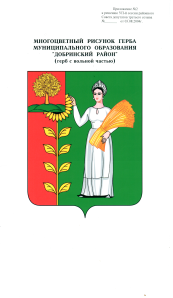 П О С Т А Н О В Л Е Н И ЕАДМИНИСТРАЦИИ СЕЛЬСКОГО ПОСЕЛЕНИЯНИЖНЕМАТРЕНСКИЙ СЕЛЬСОВЕТДобринского муниципального района Липецкой области16.03.2020	г.	              	с. Нижняя Матренка			 № 10 О проведении публичных слушаний (общественных                                              обсуждений) по проекту «Материалы по оценке воздействия                                              на окружающую среду намечаемой хозяйственной и иной                                      деятельности по объекту намечаемой деятельности                                          «Свиноводческий комплекс откорма свиней №5: цех                                                откорма, комбикормовый завод» расположенный в                                                       районе сельского поселения Нижнематренский сельсовет,                              Добринского муниципального района, Липецкой области».  В соответствии с Федеральным Законом от 06.10.2003г. №131-ФЗ «Об общих принципах организации местного самоуправления в Российской Федерации»; Федеральным Законом от 10.01.2002г. №7-ФЗ «Об охране окружающей среды»; от 23.11.1995г №174-ФЗ «Об экологической экспертизе»; п.4.8 «Положения об оценке воздействия намечаемой хозяйственной или иной деятельности на окружающую среду в Российской Федерации», утверждённого приказом Госкомэкологии России от 16.05.2000г. №372, на основании положения «О порядке проведения публичных слушаний, общественных обсуждений по проектам в сфере градостроительной деятельности на территории сельского поселения Нижнематренский сельсовет Добринского муниципального района», утвержденного Советом депутатов сельского поселения Нижнематренский сельсовет от 11.10.2019г. №237-рс, администрация сельского поселения Нижнематренский сельсовет ПОСТАНОВЛЯЕТ:          1. Провести публичные слушания (общественные обсуждения) по проекту  «Материалы по оценке воздействия на окружающую среду намечаемой хозяйственной и иной деятельности по объекту намечаемой деятельности «Свиноводческий комплекс откорма свиней №5: цех откорма, комбикормовый завод» расположенный в районе сельского поселения Нижнематренский сельсовет, Добринского муниципального района, Липецкой области.»15.04.2020г. в 14 час 00 мин. по адресу: Липецкая область, Добринский район, с.Нижняя Матренка, ул. Центральная, д. 13.2. Настоящее постановление разместить на официальном сайте администрации сельского поселения Нижнематренский сельсовет в сети Интернет.3. Обнародовать оповещение о проведении публичных обсужденийпутем самостоятельного издания 10 экземпляров и размещения их для открытого доступа в помещении администрации сельского поселения, а также в сельской, школьной библиотеках, сельских домах культуры, помещении почты, на доске объявлений, разместить на официальном сайте администрации сельского поселения Нижнематренский сельсовет в сети Интернет.4. Контроль над исполнением настоящего постановления оставляю за собой.Глава администрациисельского поселения Нижнематренский сельсовет			                      	В.В.Батышкин